Agreement Letter for Security Deposit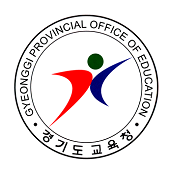 Letter of Agreement경기도교육청 원어민보조교사 (GEPIK) 동의 서약서1. 본 계약의 이행과정에서 피고용자의 주의태만, 과실, 위법행위 또는 이와 관련하여 발생될 수 있는 손해 배상을 피고용자에게 요구하기 위하여 고용자는 피고용자의 동의를 받아 사전에 일정금액을 담보한다. 최초급료부터 매월 300,000원씩 3개월간 총 900,000원을 피고용자가 행정실에 예치한다. 이 900,000만원은 피고용자가 주택을 구한 경우나, 결혼한 부부가 경기도교육청 산하 학교에 모두 고용된 경우에도 해당된다. 2. 피고용자의 계약만료까지 고용자는 대여한 시설물 이용과 그에 관련된 재정사항 등에 대한 사전점검을 실시하여 발생된 손해가 있을 경우 피고용자에게 서면 확인하고 사전에 공제 담보한 금액으로 배상 조치하고, 부족할 경우에는 추가로 피고용자에게 배상을 요구하여야 한다. 피고용자가 시설물 이용에 대한 주의 성실의 의무를 다하여 손해가 없을 경우에는 사전에 공제 담보한 금액을 계약 만료 후 2주일 이내 반환하여야 한다.1. Employee shall be responsible for and protect Employer from any liability or damages arising from or in relation to any negligent, faulty, or illegal activity during the Term of Employment.Therefore, Employee shall agree in written form to provide 300,000 KRW per month to school administration office every month for the first 3 months of employment until it amounts to a total of 900,000 KRW. 2. Employee who has their own housing arrangement and married couples who are both employed by GPOE shall also be required to provide the deposit to school respectively. Employer shall check the leased facilities and financial matters arising from the use of them by Employee before the Term of Employment is completed. If any liability or damages are found, these shall be confirmed in written form by Employee, who will be indemnified from the security deposit pursuant to the foregoing 1. In the case of housing damages or fees owing exceeding the security deposit pursuant to the foregoing 1, Employer is entitled to additional compensation up to the due amount owed and Employee will be refunded their security deposit within 2 weeks after the termination of the contract.I                      (full name) hereby agree to provide the security deposit of 900 000 KRW at the school pursuant to the agreement above.본인은 위 동의서에 명시된 손해배상적립금 900,000원의 예치에 동의하고 다음과 같이 서약합니다.고용자(학교장)의 서명(또는 직인)	                                          피고용자의 서명 Employer’s Signature or Seal  		     (Employee’s signature)(School Principal) _______________________	_______________________